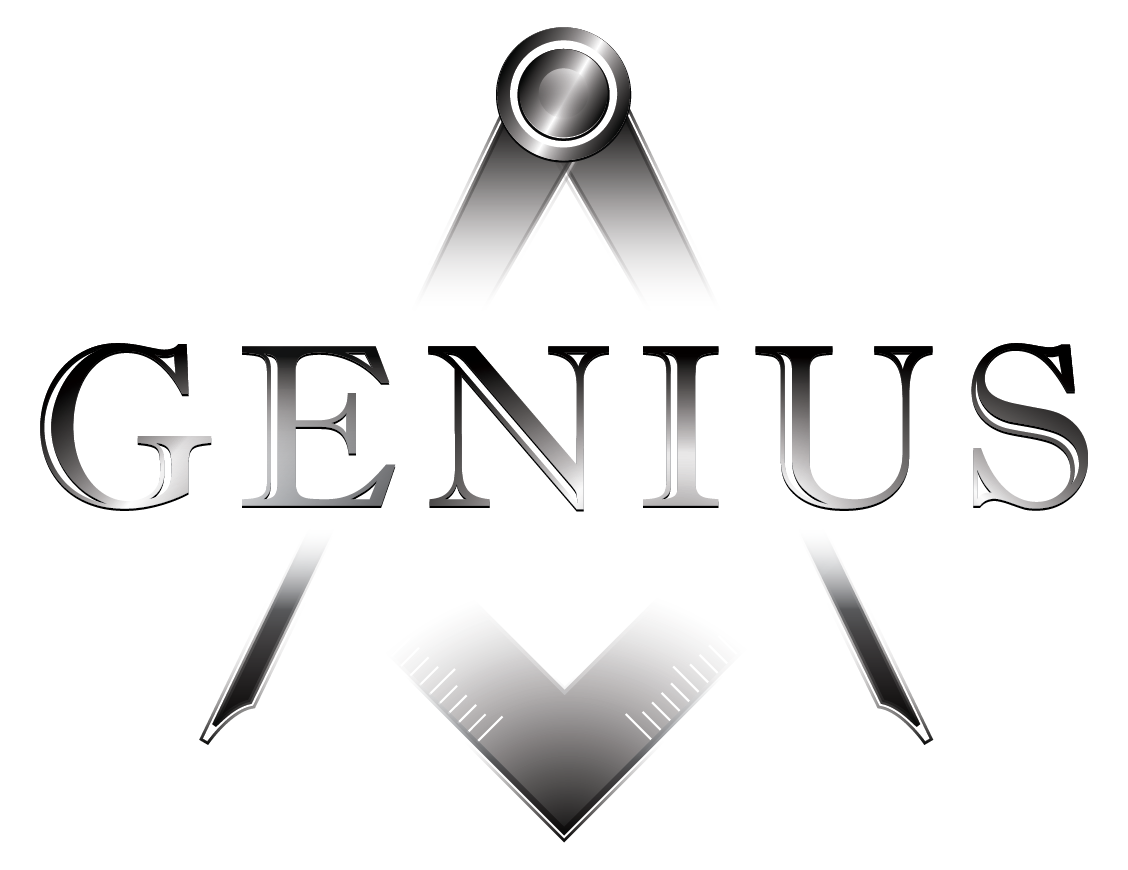 Genius Properties Ltd.					      	                                       CSE: GNIGENIUS ANNOUNCES RESIGNATION OF A DIRECTOR WHO WILL REMAIN AS MEMBER OF THE ADVISORY BOARDDecember 16, 2014 – Montreal, Quebec – Genius Properties Ltd. (“Genius” or the “Corporation”) (CSE: GNI) announces that Claude Rousseau has tendered his resignation as director of the Corporation, effective today, but will remain as an active and esteemed member of Genius’ Advisory Board. The Board of Directors and management of the Corporation wish to thank Mr. Rousseau for his valuable service as a director and look forward to his continued contribution to the success of Genius as a member of the Advisory Board.About GeniusGenius is an international firm dedicated to building, buying, investing, and representing the next generation of brands. We focus on selecting and marketing brands that are innovative, eco-friendly, and/or are market disruptors. We only work with brands that have scalable revenue potential. A PROVEN TEAM AND FORMULA Ensures systems are in place to conduct business Provides the execution strategy for launching brands Develops powerful presentations for launch of products Creates marketing programs that are affordable but look like tier 1 companies Build national and international sales teams to successfully launch products with great potentialFor more information, contact:Stéphane LeblancPresident and CEO Tel.: (418) 717-2553Email: slconcept@hotmail.comFor investor relations, please contact:Frédérick ChabotContact Financial Corp.(438) 863-7071(604) 689-7422Email : frederick@contactfiancial.com